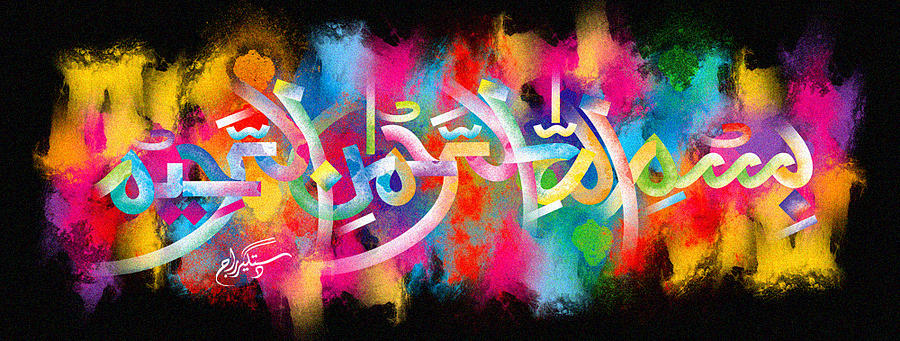 The Name of Allah  on a Plum Seed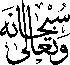 The Exclusive Islamic Miracle Photographs of Dr Umar Elahi AzamSunday 11th October 2015Manchester, UKIntroductionThe Name of Allah  was present on both sides of a Red Plum seed.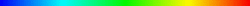 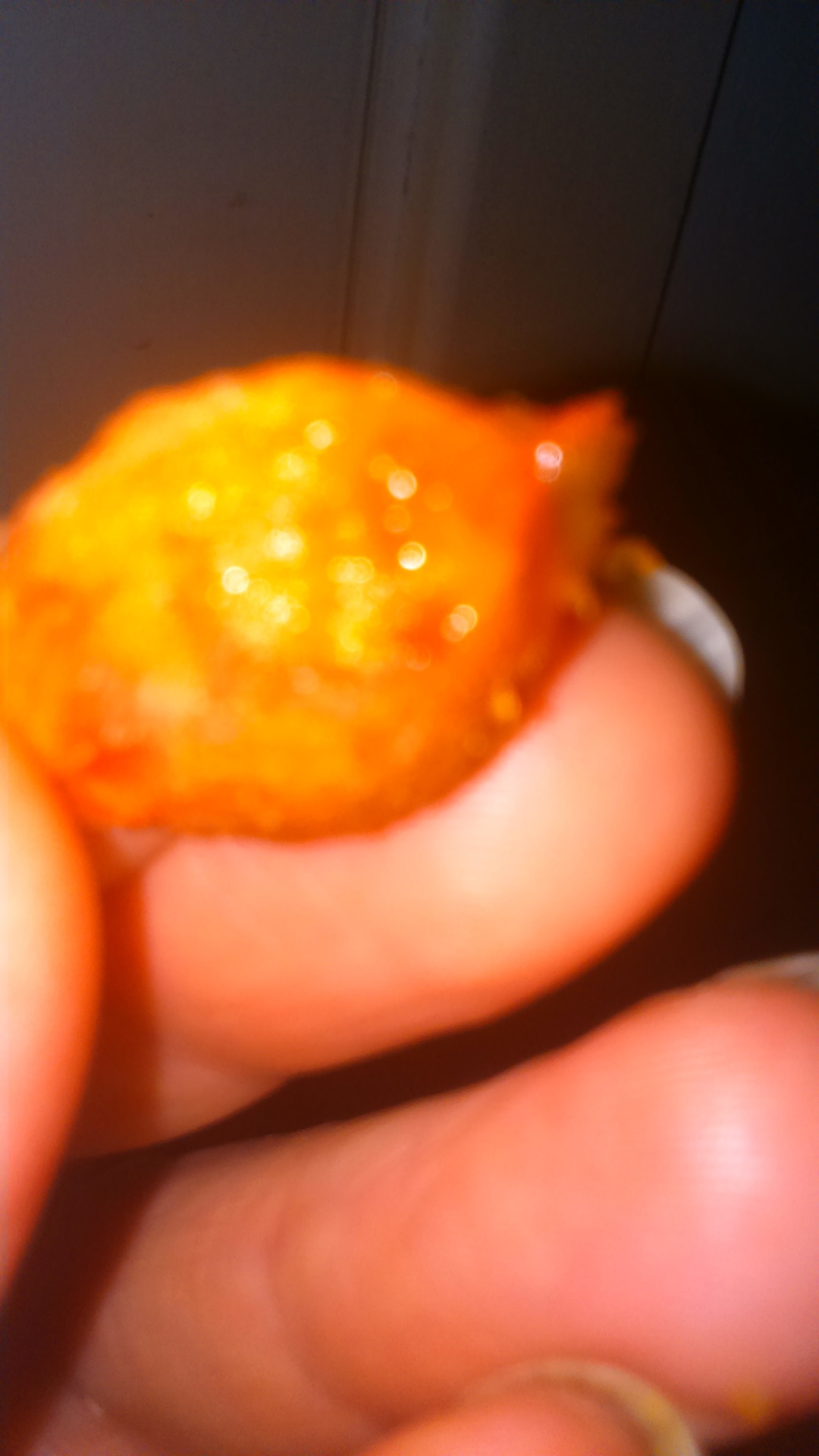 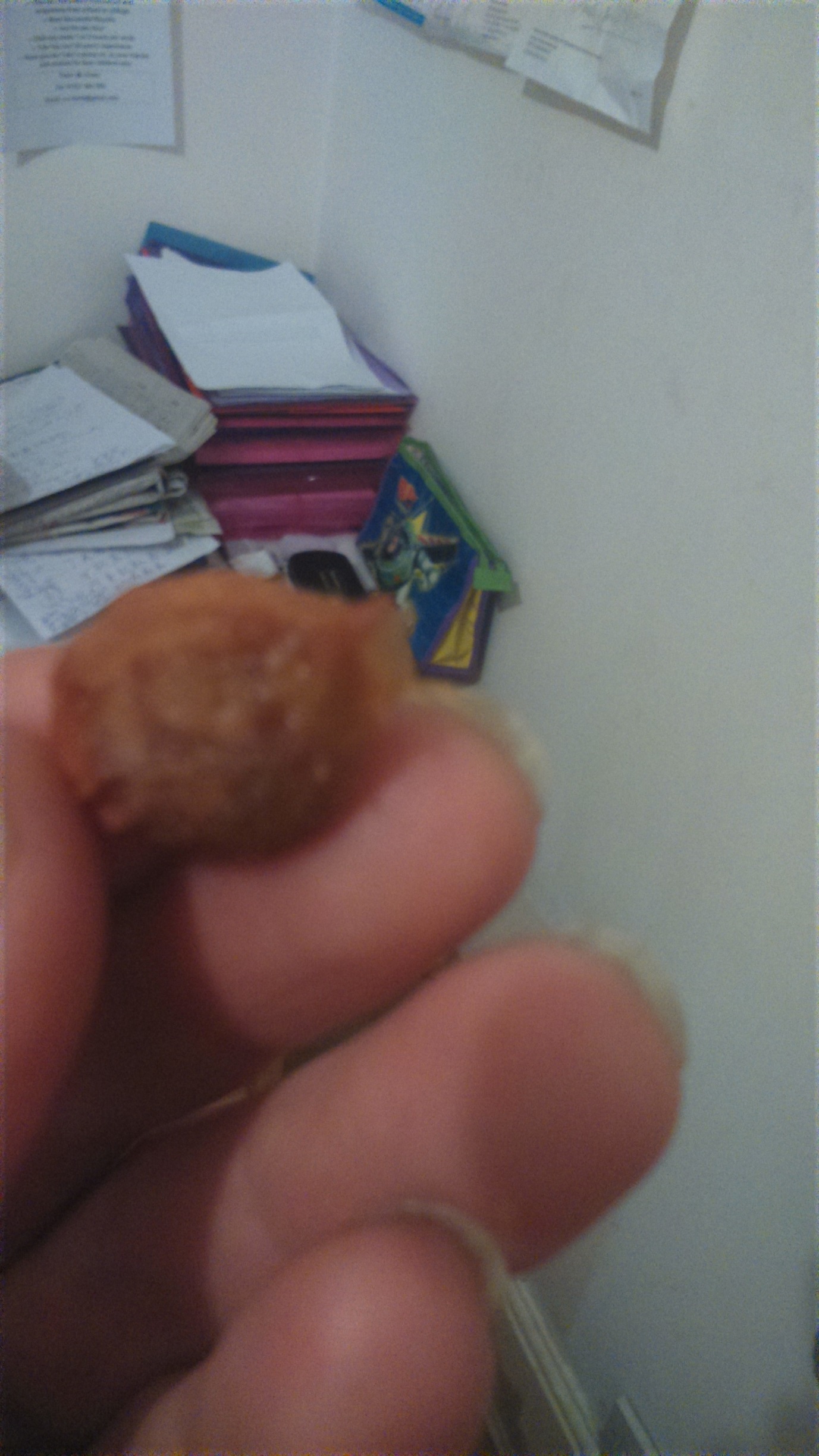 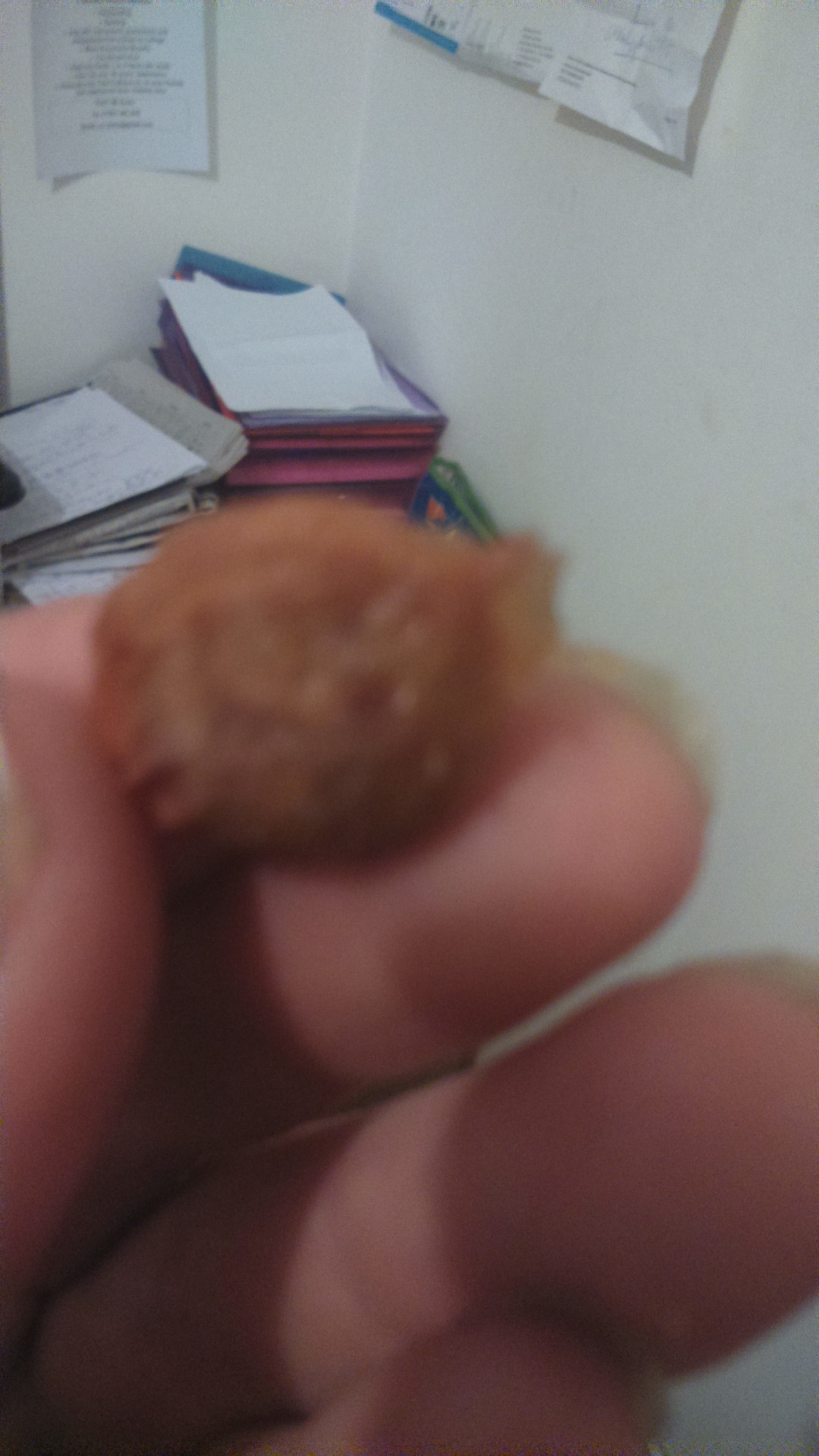 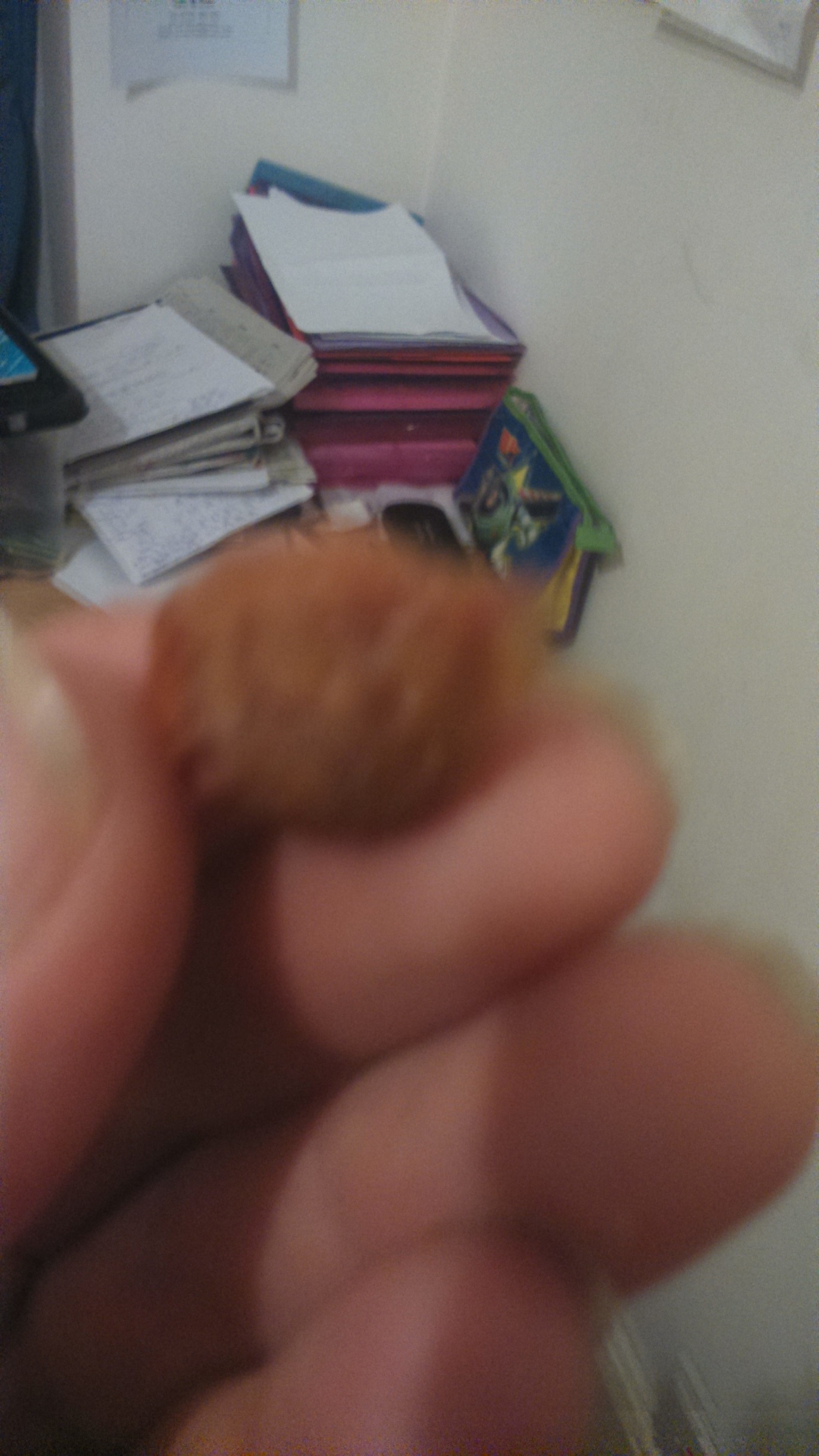 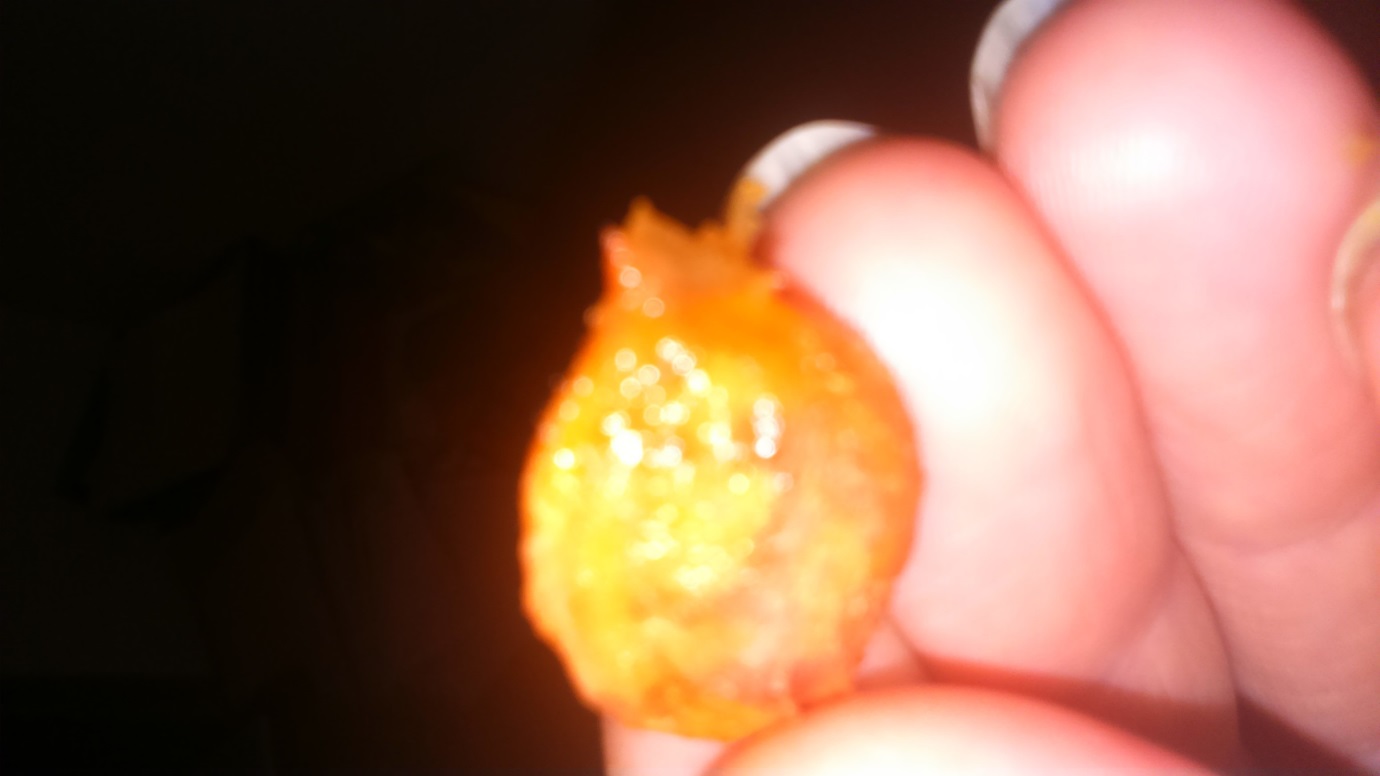 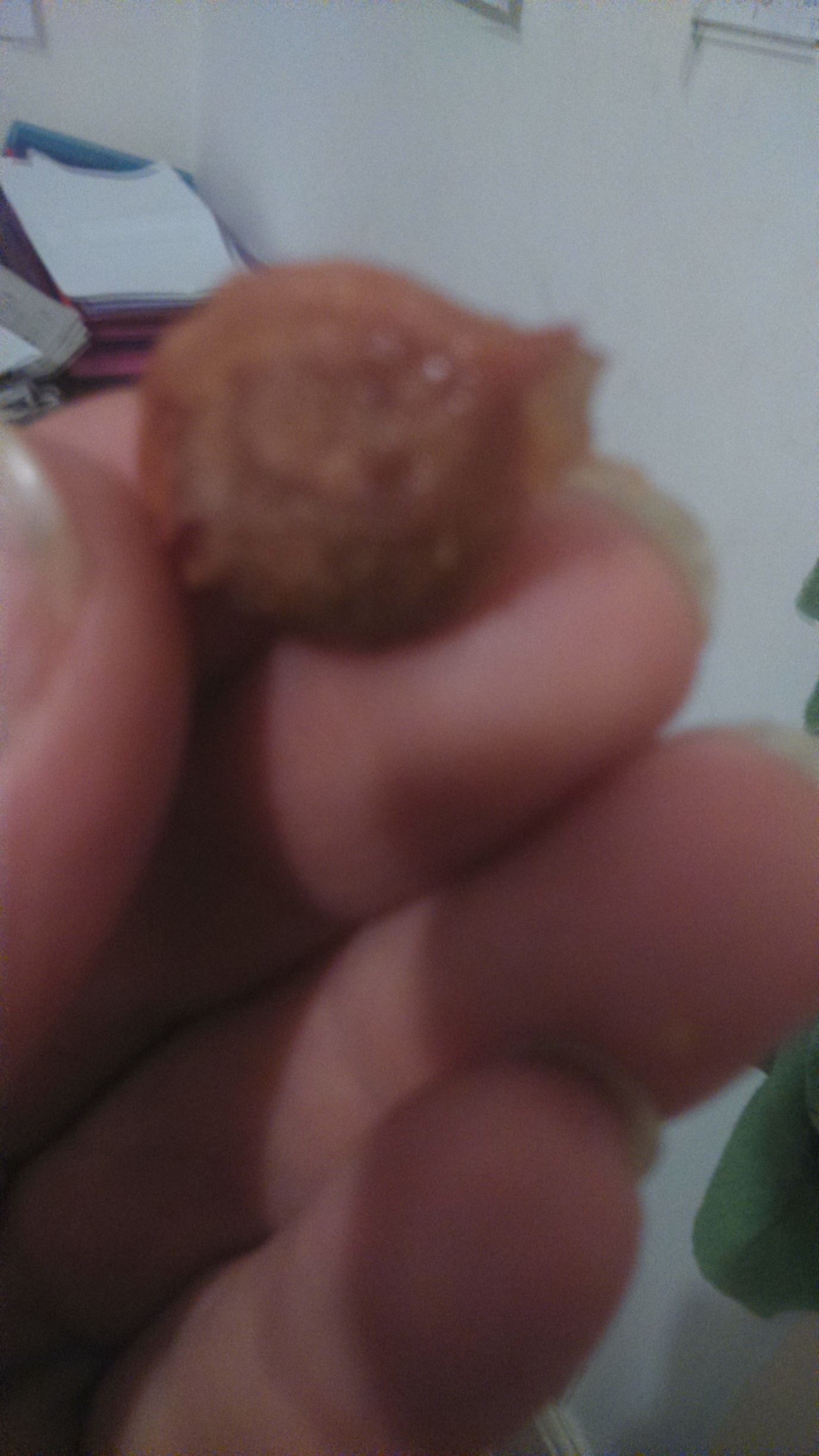 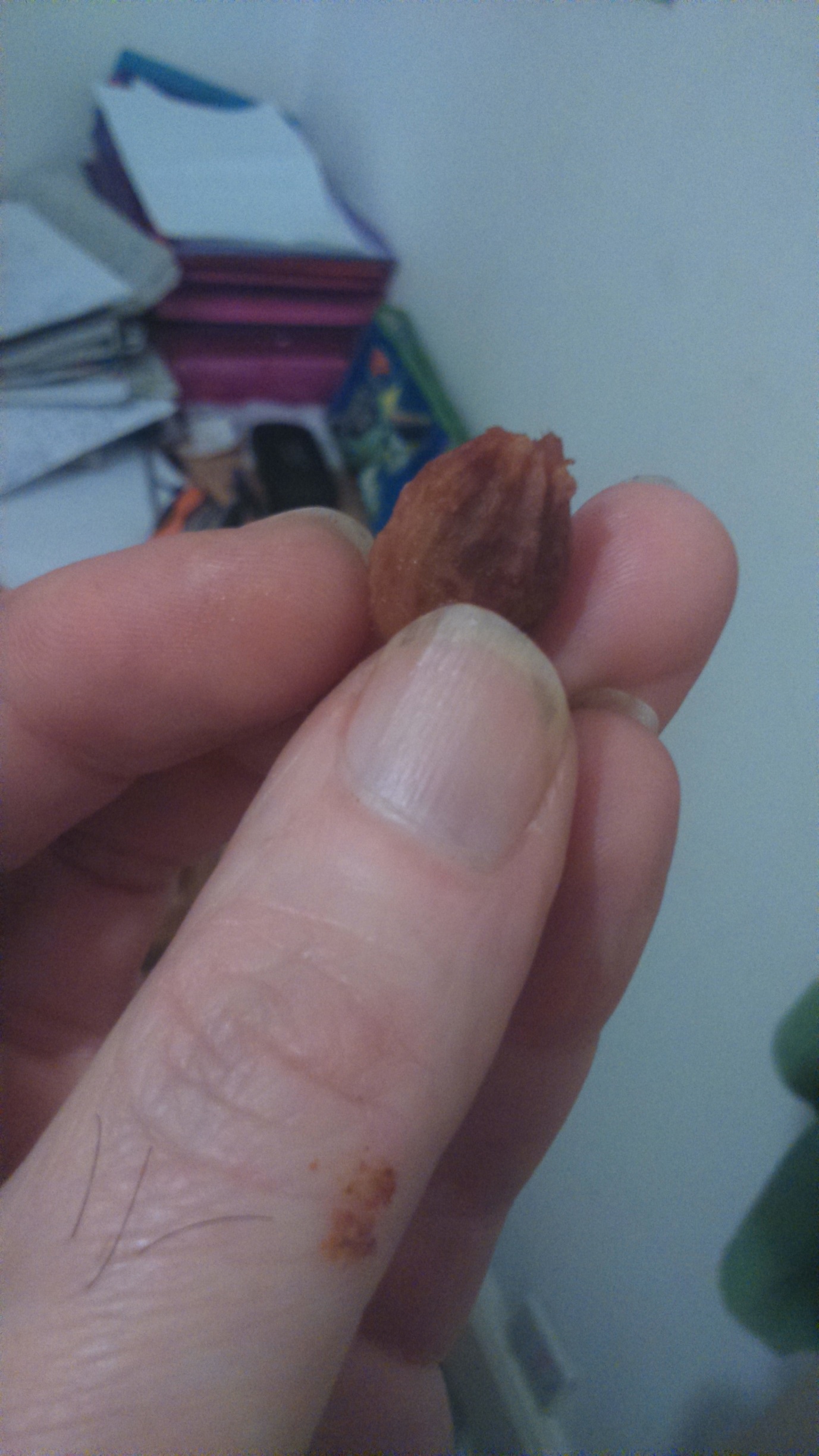 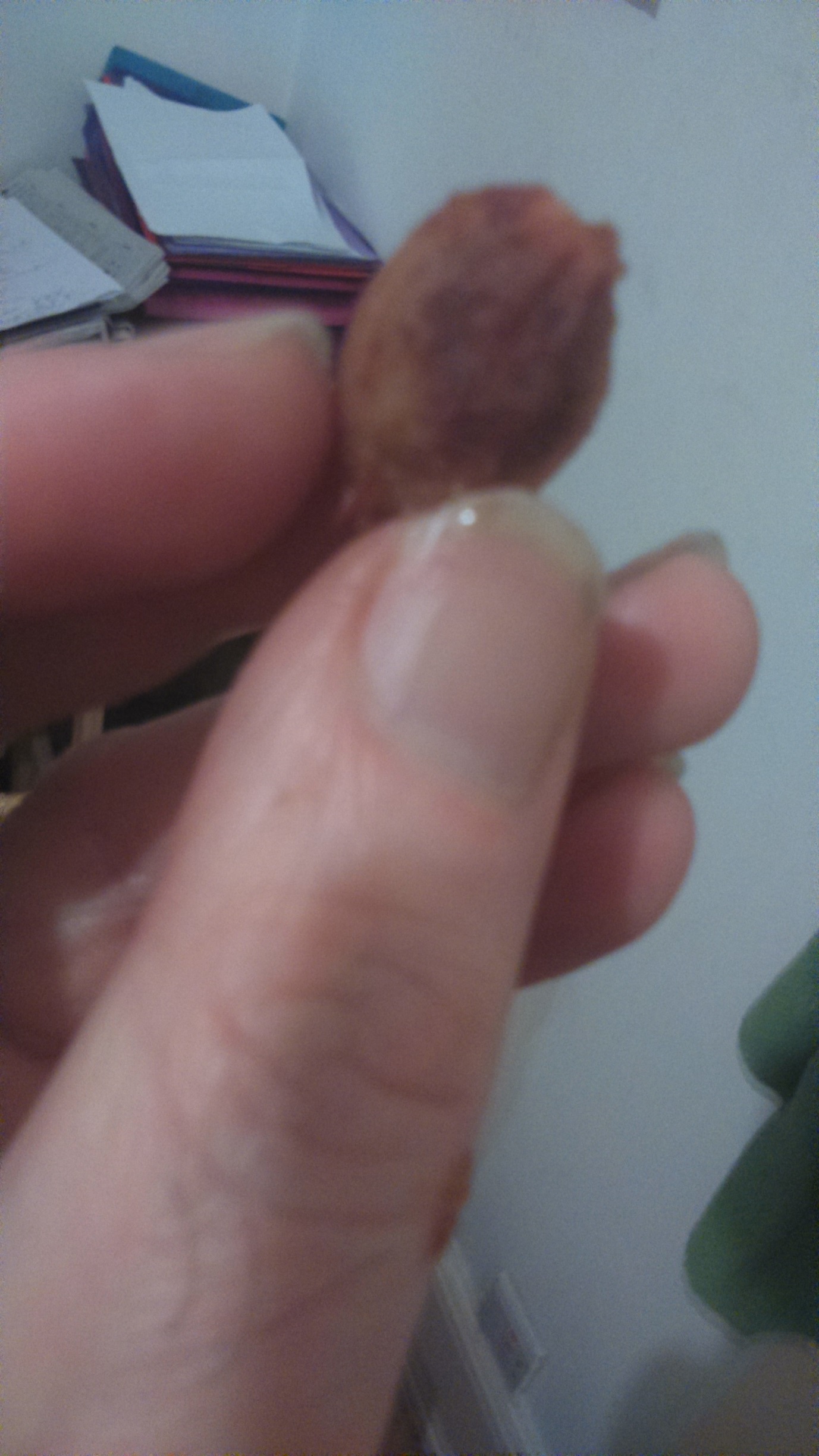 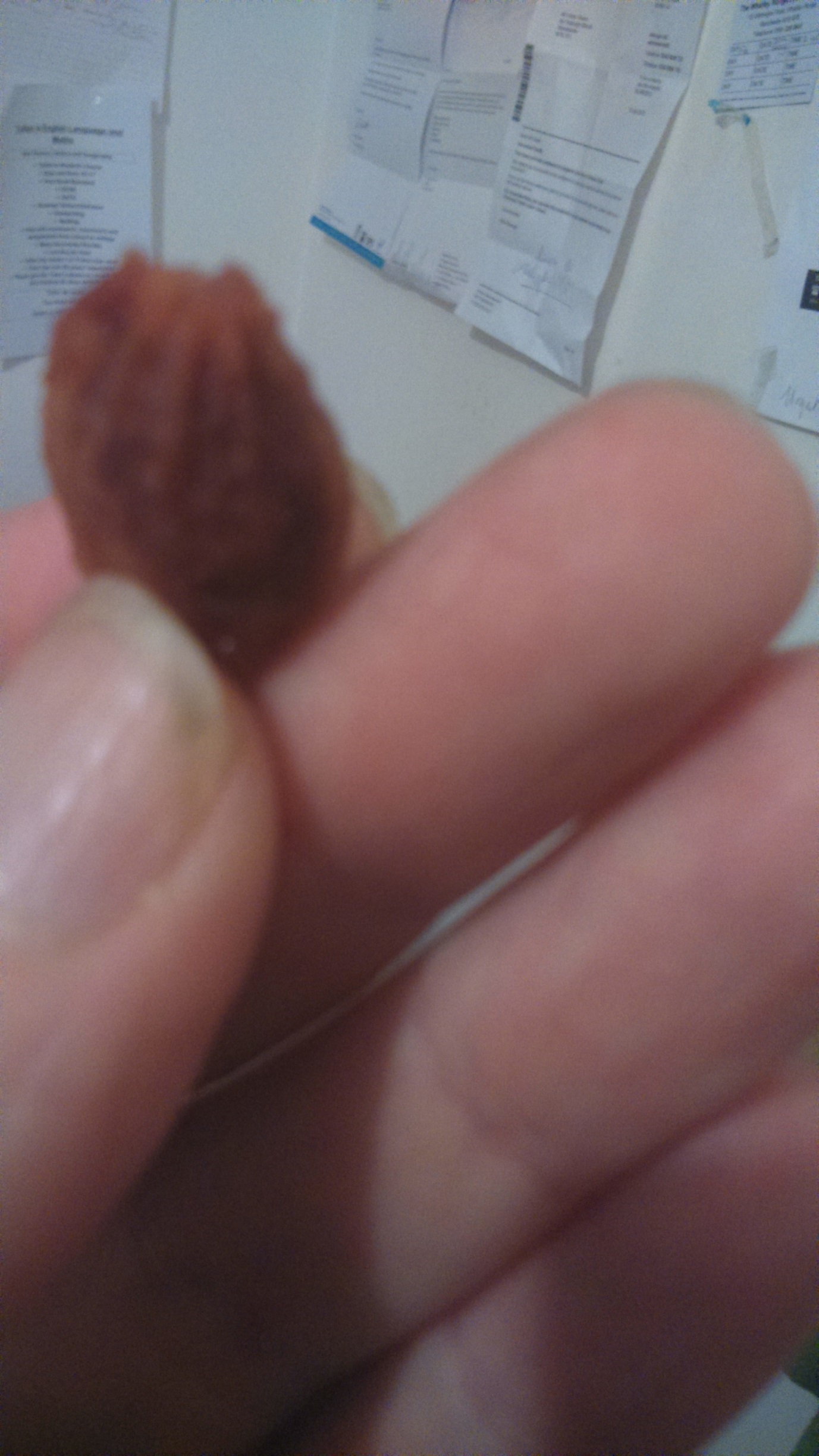 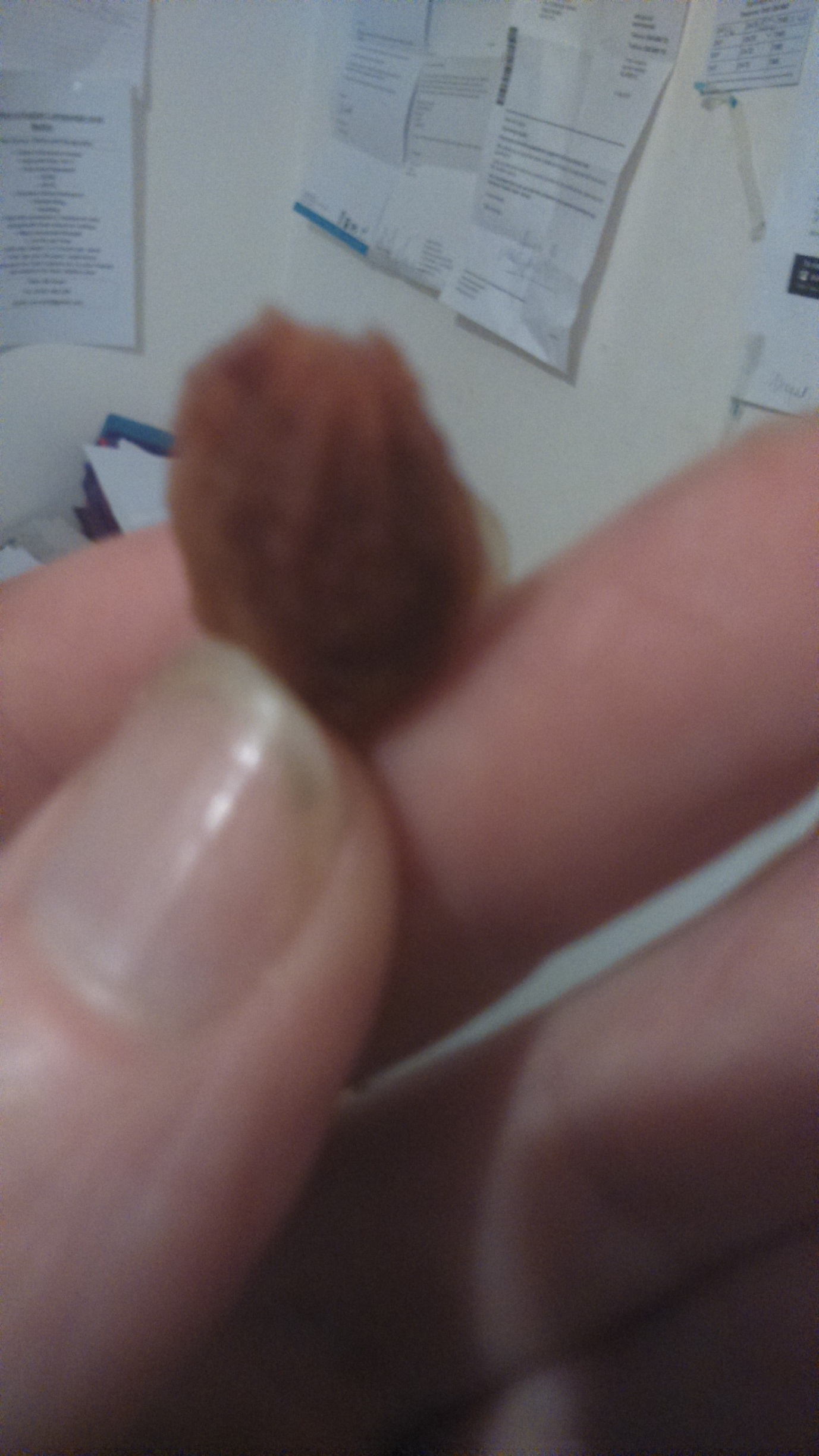 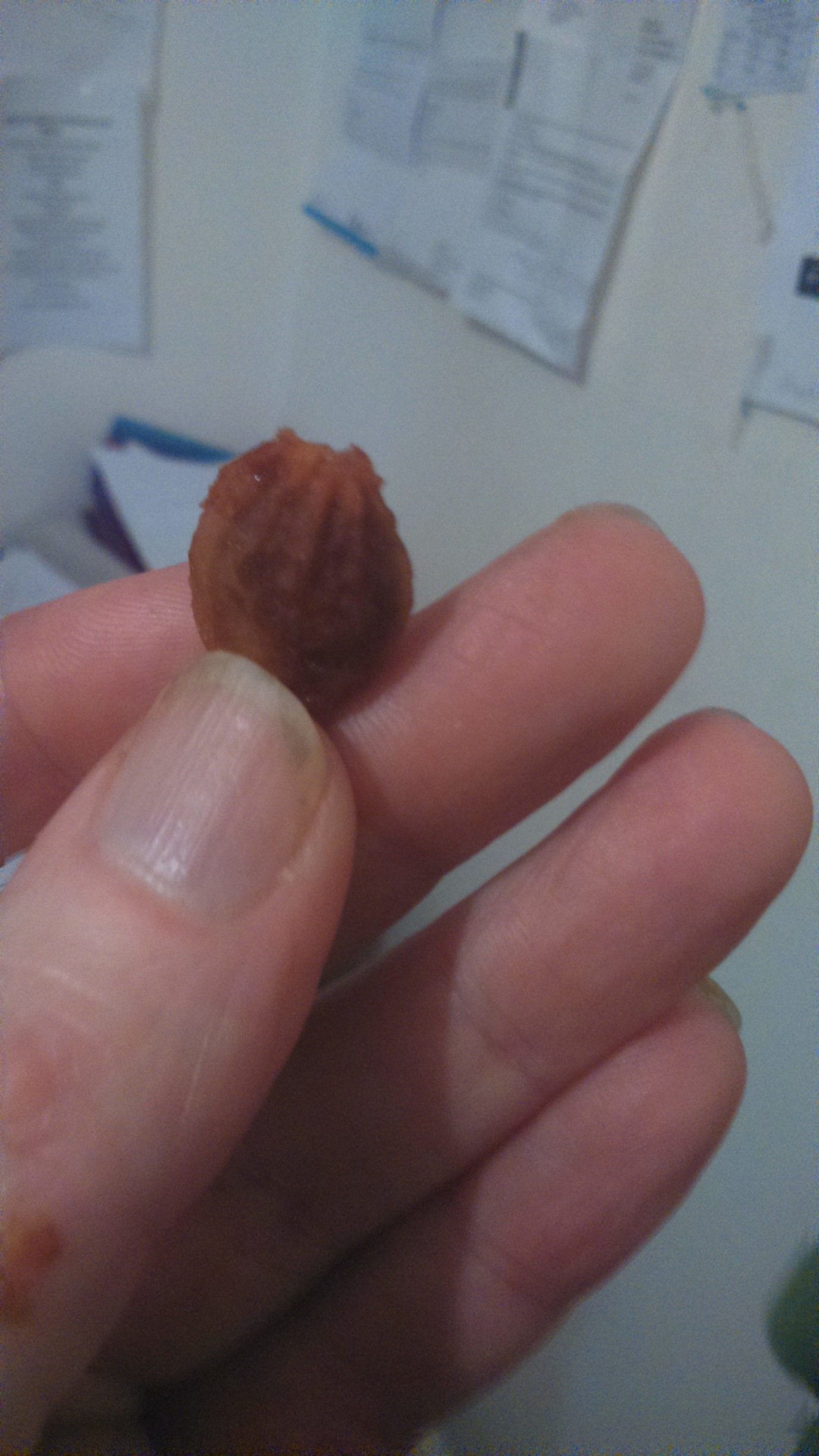 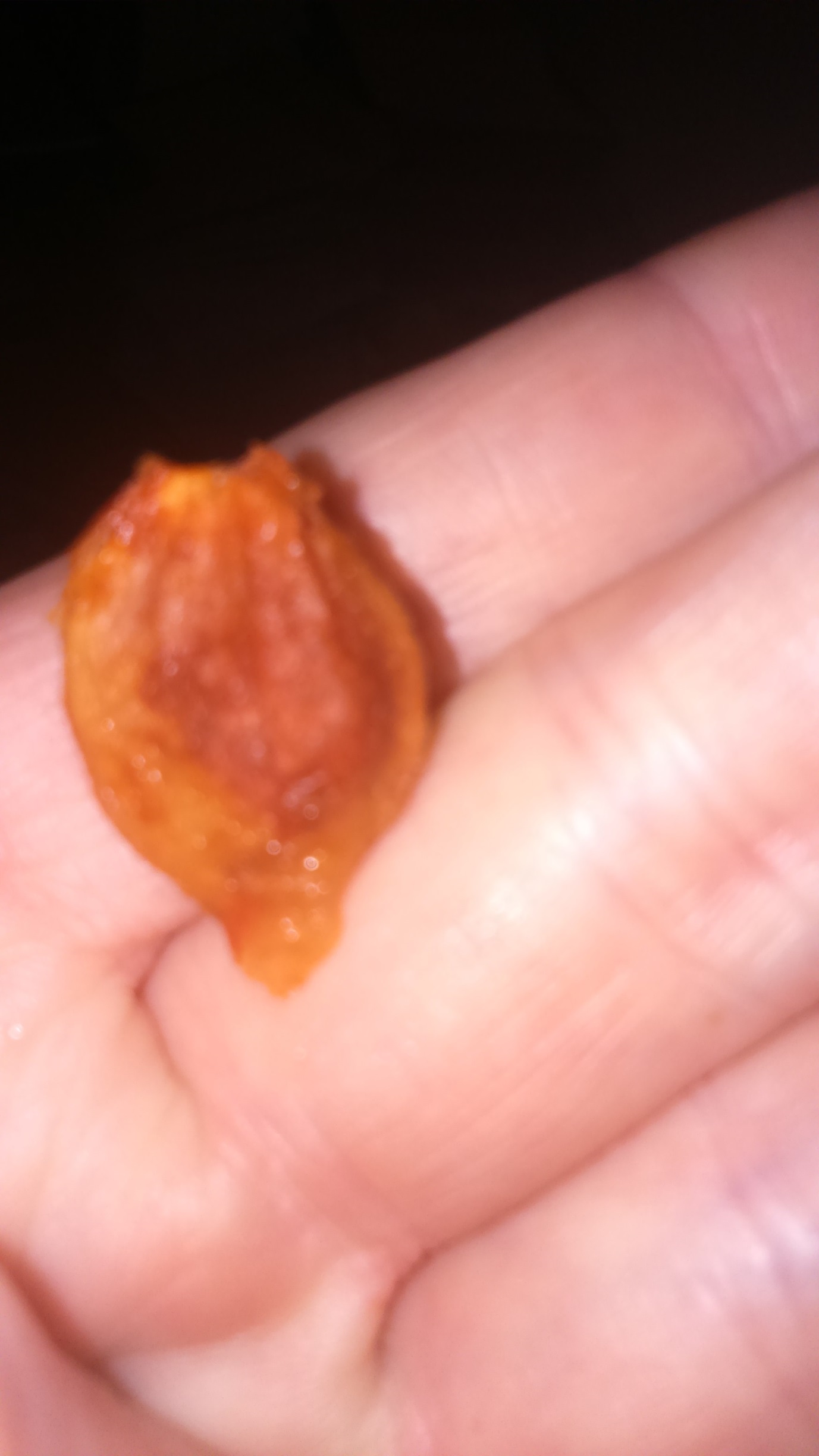 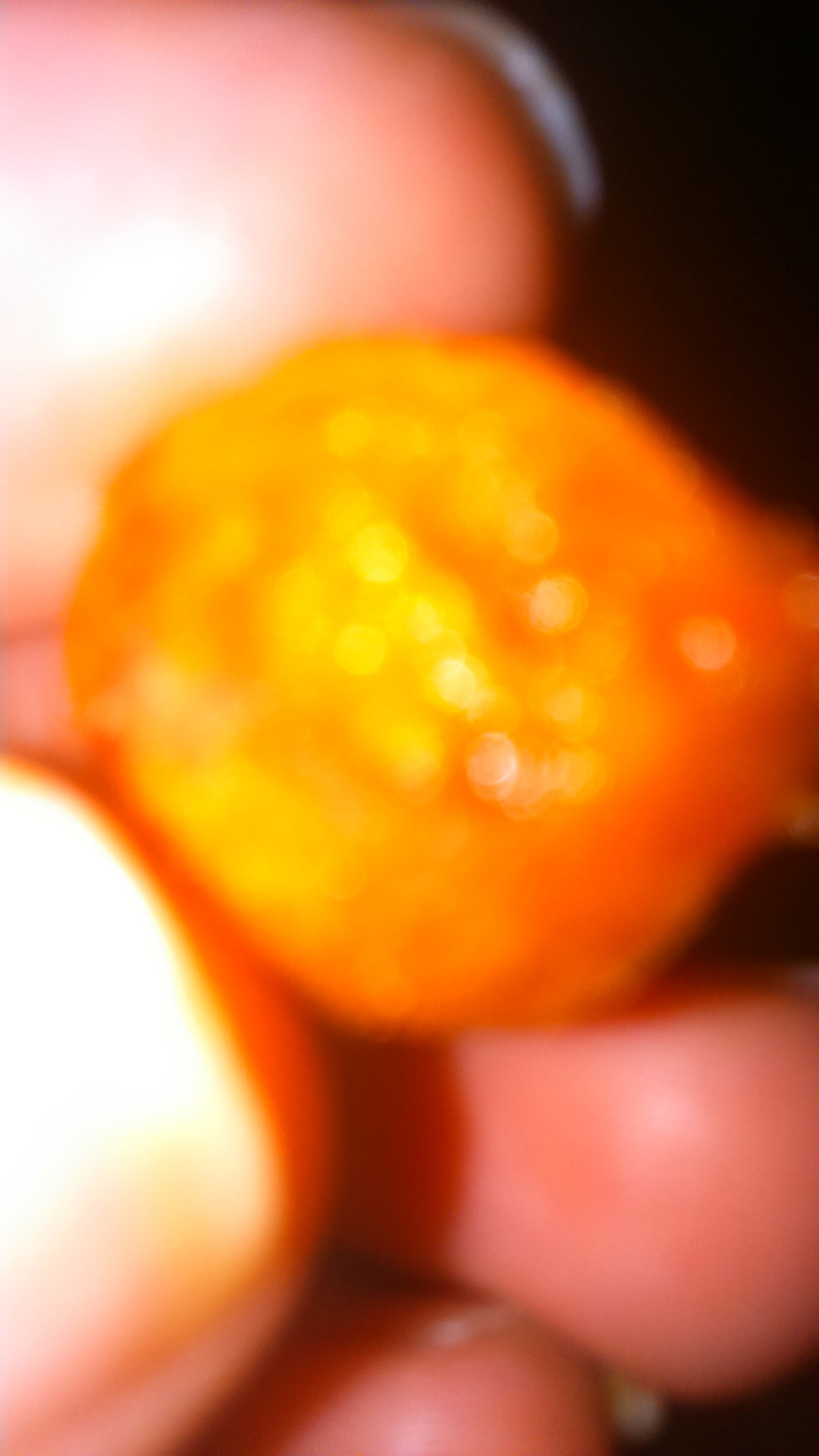 